বার্ষিক প্রতিবেদনমাদল২০২২-২০২৩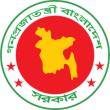 সংস্কৃতি বিষয়ক মন্ত্রণালয়রাজশাহী বিভাগীয় ক্ষুদ্র নৃগোষ্ঠীর কালচারাল একাডেমিমোল্লাপাড়া, রাজশাহী কোর্ট, রাজশাহীKncaraj.portal.gov.bdFacebook: Rajshahi Divisional Ethnic Minority’s Cultural AcademyYouTube: knca rajshahi.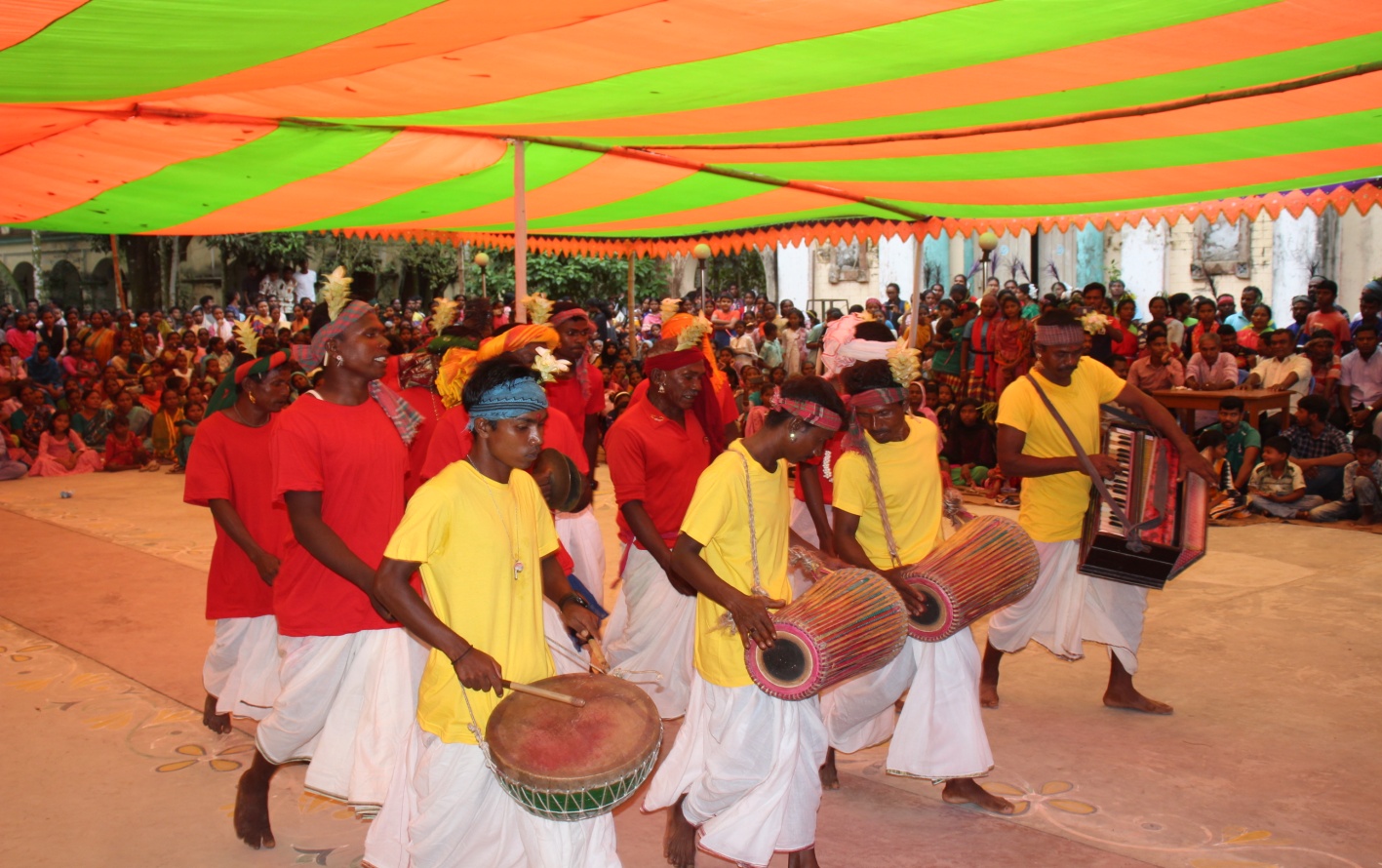 